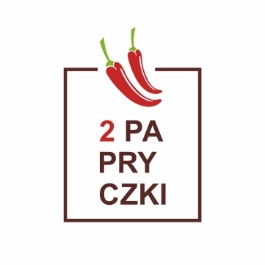 MENUPONIEDZIAŁEK:POMIDOROWA Z RYŻEM  (300G) (*1/7/9+5,10,11)ZAPIEKANKA MAKARONOWA (*1/7+5,11,13) Z KURCZAKIEM I WARZYWAMI( +9) (370G)WTOREK:ZALEWAJKA (*1,7) Z ZIEMNIAKAMI (300G)PLACKI ZIEMNIACZANE (300G) (1/3/7+11)Z GULASZEM PO ZBÓJNICKU (150G) (+7/11,9)ŚRODA:OGÓRKOWA Z RYŻEM (300G) (*1/7/9+5,10,11)PIECZEŃ W SOSIE WŁASNYM (150G), KOPYTKA (250G)(*1/3/7), MARCHEWKA NA CIEPŁO (100G) (+9,7,1)CZWARTEK:BARSZCZ UKRAIŃSKI (300G) (*9,10)PIECZONKI Z KIEŁBASĄ (*9,10+1,6)I ZIEMNIAKAMI (350G)PIĄTEK:KREM Z WARZYW Z GRZANKAMI (300G + 30G) (*1,7,9+10,11,5)KNEDLE Z OWOCAMI , ŚMIETANĄ (370G) (*1,3,7+5)WYKAZ ALERGENÓW ZGODNIE ZE SPECYFIKACJAMI PRZEKAZANYMI PRZEZ PRODUCENTÓW:1.GLUTEN2.SKORUPIAKI3.JAJA4.RYBY5.ORZESZKI ZIEMNE6.SOJA7.MLEKO8.ORZECHY9.SELER10.GORCZYCA11.ZIARNA SEZAMU12.DWUTLENEK SIARKI12. ŁUBIN(_*- WYSTĘPUJĄ , + MOGĄ BYĆ ZAWARTE)